Политика обработки персональных данных Благотворительного фонда помощи семьям со спинальной мышечной атрофией и другими нервно-мышечными заболеваниями «СМА Сибирь»Новосибирск, 2022Общие положенияПолитика обработки персональных данных в БФ «СМА Сибирь» (далее — Политика) определяет основные принципы, цели, условия и способы обработки персональных данных, перечни субъектов и обрабатываемых в Фонде персональных данных, функции Фонда при обработке персональных данных, права субъектов персональных данных, а также реализуемые в Фонде требования к защите персональных данных.Политика разработана с учетом требований Конституции Российской Федерации, законодательных и иных нормативных правовых актов Российской Федерации в области персональных данных.1.З. Положения Политики служат основой для разработки локальных нормативных актов, регламентирующих в Фонде вопросы обработки персональных данных субъектов персональных данных.2. Законодательные и иные нормативные правовые акты Российской Федерации, в соответствии с которыми определяется Политика обработки персональных данных в Фонде.2.1. Политика обработки персональных данных в Фонде определяется в соответствии со следующими нормативными правовыми актами:Трудовой кодекс Российской Федерации; о Федеральный закон от 27 июля 2006 г. .N2 152-ФЗ персональных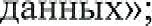 Указ Президента Российской Федерации от 06 марта 1997 г. N9 188 «Об утверждении Перечня сведений конфиденциального характера»;постановление Правительства Российской Федерации от 15 сентября 2008 г. N9 687 «Об утверждении Положения об особенностях обработки персональных данных, осуществляемой без использования средств автоматизации»;приказ Роскомнадзора от 05 сентября 2013 г. N2 996 	утверждении требований и методов по обезличиванию персональных данных»;иные нормативные правовые акты Российской Федерации и нормативные документы уполномоченных органов государственной власти,2.2. В целях реализации положений Политики Фонда разрабатываются соответствующие локальные нормативные акты и иные документы, в том числе:2положение об обработке персональных данных в благотворительном Фонде помощи больным спинальной мышечной атрофией и другими нервно-мышечными заболеваниями «Семьи СМА»перечень лиц сотрудников, допущенных к обработке персональных данных, регламенты обработки персональных данных структурных подразделений администрации Фонда, его филиалов и представительств;иные локальные нормативные акты и документы, регламентирующие в Фонде вопросы обработки персональных данных.З. Основные термины и определения, используемые в локальных нормативных актах Фонда, регламентирующих вопросы обработки персональных данных:Анкета – это документ, посредством которого осуществляется сбор персональных данных для организации программ.Благополучатель физическое лицо, больное спинальной мышечной атрофией или другим нервно-мышечным заболеванием, или законный представитель физического лица.Блокирование персональных данных — временное прекращение сбора, систематизации, накопления, использования, распространения персональных данных, в том числе их передачи.Доступ к персональным данным — возможность получения персональных данных и их использования.Запрос изложенное в письменной или устной форме обращение субъекта персональных данных или его законного представителя.Защита персональных данных технологический процесс, предупреждающий нарушение доступности, целостности, достоверности и конфиденциальности персональных данных и обеспечивающий безопасность информации в процессе деятельности фонда.Использование персональных данных действия (операции) с персональными данными, совершаемые лицом, уполномоченным на получение, обработку, хранение, передачу и другое использование персональных данных в целях принятия решений или совершения иных действий, порождающих юридические последствия в отношении субъекта персональных данных или других лиц либо иным образом затрагивающих права и свободы субъекта персональных данных или других лиц.зКонфиденциальность персональных данных обязательное для соблюдения оператором и лицом, уполномоченным на получение, обработку, хранение, передачу и другое использование персональных данных, требование не допускать их распространение без согласия субъекта персональных данных или наличия иного законного основания.Лицо, уполномоченное на получение, обработку, хранение, передачу и другое использование персональных данных — лицо организующее и (или) осуществляющий обработку персональных данных, а также определяющий цели и содержание обработки персональных данных.Материальный носитель — бумажный и машиночитаемый носители информации (в том числе магнитный и электронный), на которых осуществляются запись и хранение персональных данных.Накопление и систематизация персональных данных, организация размещения персональных данных, которое обеспечивает быстрый поиск и отбор нужных сведений, методическое обновление данных, защиту их от искажений, потери.Несанкционированный доступ — доступ к информации или действия с информацией, осуществляемые с нарушением установленных прав и (или) правил доступа к информации.Обезличивание персональных данных — действия, в результате которых становится невозможным без использования дополнительной информации определить принадлежность персональных данных конкретному субъекту персональных данных.Обработка персональных данных любые действия (операции) с персональными данными, которые совершаются с использованием средств автоматизации или без использования таких, включая сбор, запись, систематизацию, накопление, хранение, уточнение (обновление, изменение), извлечение, использование, распространение (в том числе передачу), обезличивание, блокирование, уничтожение персональных данных.Общедоступные персональные данные — персональные данные, доступ неограниченного круга лиц к которым предоставлен с согласия субъекта персональных данных или на которые в соответствии с федеральными законами не распространяется требование соблюдения конфиденциальности.Оператор — в настоящем Положении, а также в иных локальных документах Фонда, им является Фонд в лице директора.Передача персональных данных – действия, направленные на раскрытие персональных данных определенному кругу лиц.Персональные данные – любая информация, относящаяся к определенному или определяемому на основании такой информации физическому лицу (субъекту персональных данных).Подопечный Фонда – физическое лицо, имеющее гражданство России, обратившееся в Фонд с просьбой об оказании благотворительной помощи. Работник – физическое лицо, состоящее с Фондом в трудовых отношениях на основании трудового договора.4Распространение персональных данных действия, направленные на раскрытие персональных данных определенному кругу лиц или на ознакомление с персональными данными неограниченного круга лиц, в том числе обнародование персональных данных в средствах массовой информации, размещение в информационно-телекоммуникационных сетях или предоставление доступа к персональным данным каким-либо иным способом.Согласие на обработку персональных данных свободно данное конкретное и сознательное указание о своей воле, которым субъект персональных данных оповещает о своем согласии на обработку касающихся его персональных данных.СМА — спинальная мышечная атрофияУничтожение персональных данных — действия, в результате которых становится невозможным восстановить содержание персональных данных и (или) в результате которых уничтожаются материальные носители персональных данных.Фонд - Благотворительный фонд помощи семьям со спинальной мышечной атрофией и другими нервно-мышечными заболеваниями «СМА Сибирь»Хранение персональных данных — комплекс мероприятий, направленный на обеспечение сохранности полноты и целостности сформированных массивов персональных данных, создание и поддержание надлежащих условий для их использования, а также предупреждение несанкционированного доступа, распространения и использования.Принципы и цели обработки персональных данныхФонд, являясь оператором персональных данных, осуществляет обработку персональных данных работников Фонда и других субъектов персональных данных, не состоящих с Фондом в трудовых отношениях.Обработка персональных данных в Фонде осуществляется с учетом необходимости обеспечения защиты прав и свобод работников Фонда и других субъектов персональных данных, в том числе защиты права на неприкосновенность частной жизни, личную и семейную тайну, на основе следующих принципов:обработка персональных данных осуществляется в Фонде на законной и справедливой основе;обработка персональных данных ограничивается достижением конкретных, заранее определенных и законных целей; о не допускается обработка персональных данных, несовместимая с целями сбора персональных данных;не допускается объединение баз данных, содержащих персональные данные, обработка которых осуществляется в целях, несовместимых между собой; о обработке подлежат только персональные данные, которые отвечают целям их обработки;содержание и объем обрабатываемых персональных данных соответствует заявленным целям обработки. Не допускается избыточность обрабатываемых персональных данных по отношению к заявленным целям их обработки;при обработке персональных данных обеспечиваются точность персональных данных, их достаточность, а в необходимых случаях и актуальность по отношению к целям обработки персональных данных. Фонда принимаются необходимые меры либо обеспечивается их принятие по удалению или уточнению неполных, или неточных персональных данных;обрабатываемые персональные данные уничтожаются либо обезличиваются по достижении целей обработки или в случае утраты необходимости в достижении этих целей, если иное не предусмотрено федеральным законом.Персональные данные обрабатываются в Фонде в целях:обеспечения соблюдения Конституции Российской Федерации, законодательных и иных нормативных правовых актов Российской Федерации, локальных нормативных актов Фонда; о осуществления функций, полномочий и обязанностей, возложенных законодательством Российской Федерации на Фонд, в том числе по предоставлению персональных данных в органы государственной власти, в Пенсионный Фонд Российской Федерации, в Фонд социального страхования Российской Федерации, в Федеральный Фонд обязательного медицинского страхования, а также в иные государственные органы;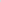 защиты жизни, здоровья или иных жизненно важных интересов субъектов персональных данных; о обеспечения пропускного и внутриобъектового режимов на объектах фонда;исполнения судебных актов, актов других органов или должностных лиц, подлежащих исполнению в соответствии с законодательством Российской Федерации об исполнительном производстве; э осуществления прав и законных интересов Фонда в рамках осуществления видов деятельности, предусмотренных Уставом и иными локальными нормативными актами Фонда, или третьих лиц либо достижения общественно значимых целей;  регистрации и учета физических лиц, больных спинальной мышечной атрофией или другим нервно-мышечным заболеванием;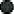 реализации уставных целей Фонда;содействия улучшению качества медицинской помощи и совершенствованию имеющихся методов лечения пациентов со спинальной мышечной атрофией и другими нервно-мышечными заболеваниями;  повышения осведомленности о спинальной мышечной атрофии и других нервно-мыщечных заболеваниях, и потребностях пациентов с этими заболеваниями в обществе;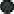 в иных законных целях.Перечень действий с персональными данными и способы их обработкиФонд осуществляет сбор, запись, систематизацию, накопление, хранение, уточнение (обновление, изменение), извлечение, использование, передачу (распространение, предоставление, доступ), обезличивание, блокирование, удаление и уничтожение персональных данных.Обработка персональных данных в Фонд осуществляется следующим способом:без использования средств автоматизации;Обработка персональных данных осуществляется без передачи по внутренней сети Фонда.Права субъектов персональных данныхСубъекты персональных данных имеют право на:полную информацию об их персональных данных, обрабатываемых в Фонде;доступ к своим персональным данным, включая право на получение копии любой записи, содержащей их персональные данные, за исключением случаев, предусмотренных федеральным законом, а также на доступ к относящимся к ним медицинским данным с помощью медицинского специалиста по их выбору;уточнение своих персональных данных, их блокирование или уничтожение в случае, если персональные данные являются неполными, устаревшими, неточными, незаконно полученными или не являются необходимыми для заявленной цели обработки; о отзыв согласия на обработку персональных данных;принятие предусмотренных законом мер по защите своих прав;обжалование действия или бездействия Фонда, осуществляемого с нарушением требований законодательства Российской Федерации в области персональных данных, в уполномоченный орган по защите прав субъектов персональных данных или в суд;  осуществление иных прав, предусмотренных законодательством Российской Федерации.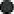 Меры, принимаемые Фондом для обеспечения выполнения обязанностей оператора при обработке персональных данныхМеры, необходимые и достаточные для обеспечения выполнения Фондом обязанностей оператора, предусмотренных законодательством Российской Федерации в области персональных данных, включают:назначение лица, ответственного за организацию обработки персональных данных в Фонд;принятие локальных нормативных актов и иных документов в области обработки и защиты персональных данных;  разработку плана проверок и обучающих мероприятий по условиям обработки персональных данных, включающих в себя регулярную проверку соблюдения правил парольной защиты, ежегодную проверку знаний сотрудниками руководящих документов;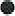 получение согласий субъектов персональных данных на обработку их персональных данных, за исключением случаев, предусмотренных законодательством Российской Федерации;обособление персональных данных, обрабатываемых без использования средств автоматизации, от иной информации, в частности путем их фиксации на отдельных материальных носителях персональных данных, в специальных разделах;хранение материальных носителей персональных данных с соблюдением условий, обеспечивающих сохранность персональных данных и исключающих несанкционированный доступ к ним;осуществление внутреннего контроля соответствия обработки персональных данных Федеральному закону «О персональных данных» и принятым в соответствии с ним нормативным правовым актам, требованиям к защите персональных данных, настоящей Политике, локальным нормативным актам Фонда;  иные меры, предусмотренные законодательством Российской Федерации в области персональных данных.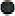 Внутренний контроль соответствия политики обработки персональных данных и принятых в соответствии с Политикой локальных актов Фонда Федеральному закону «О персональных данных» и иным нормативным правовым актам осуществляет исполнительный орган управления Фонда.